Lesson 32 – Metric System Charts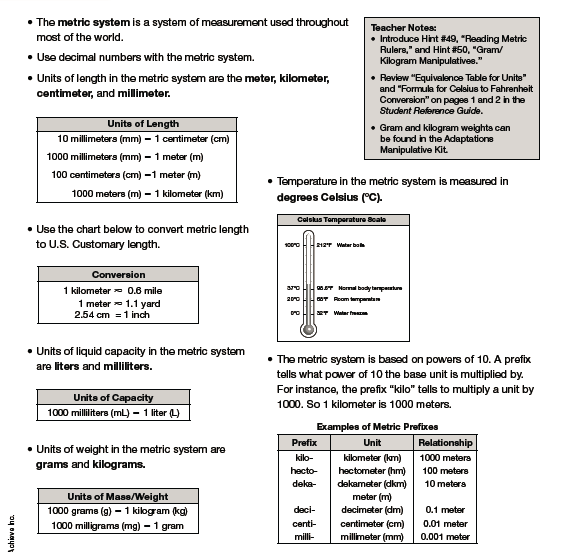 Kilo-*****Hecto-Deka-*****Deci-    *****Centi-     *****Milli-     *****100010010Meter0.10.010.001LiterGram